Amended Tobacco Industry Applications General PONL Log-in page: 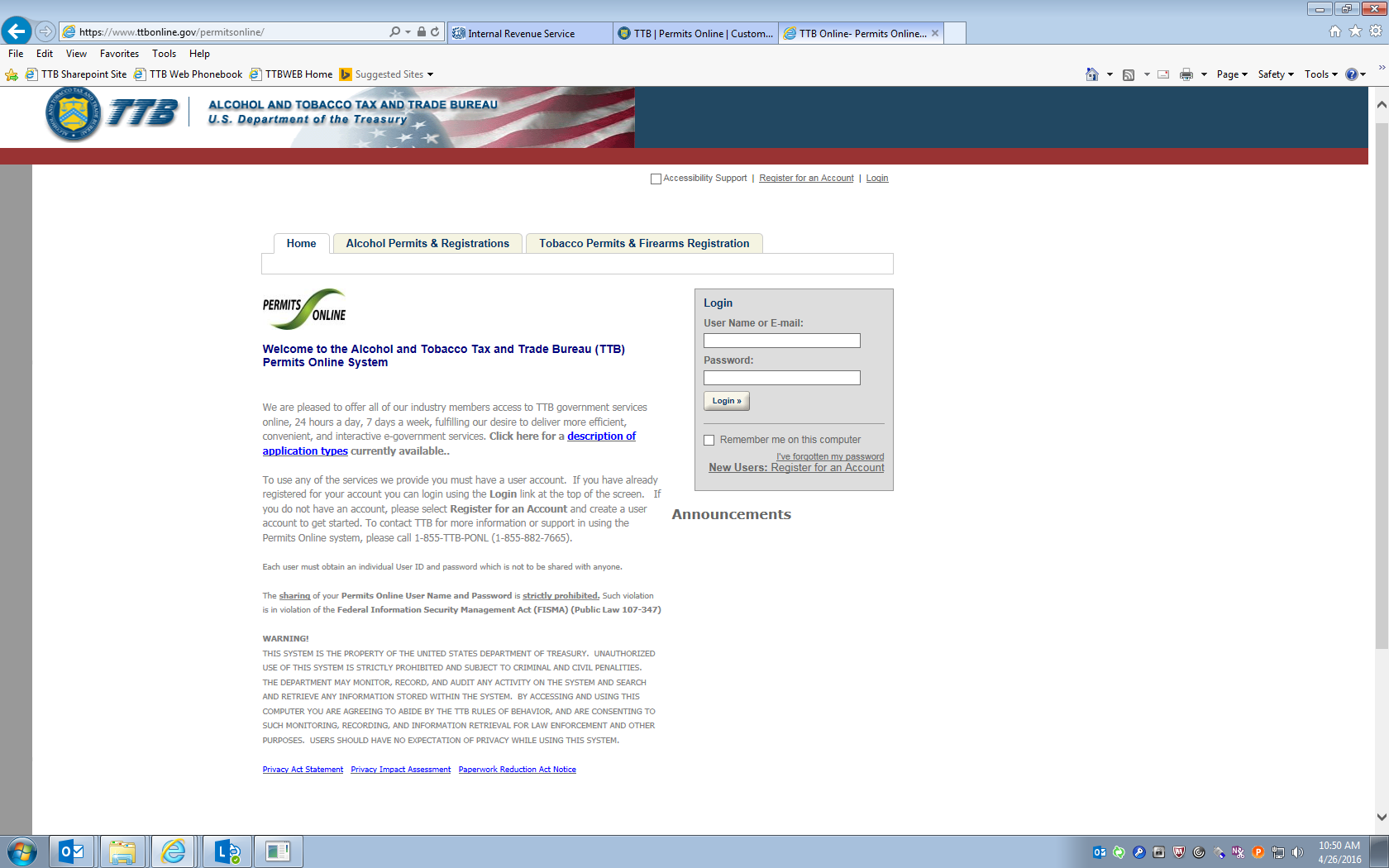 Amended Tobacco Industry Applications – the two drop-down menus shown below give access to the appropriate PONL application.  These PONL applications are approved under various OMB control numbers: Changes After Original Qualification – Tobacco and Firearms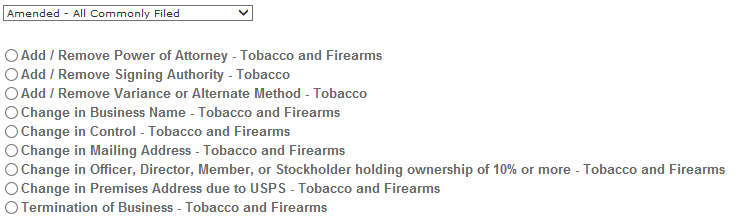 Amended - All Commonly Filed - Select this option to see general amendments used by Tobacco and Firearms commodities:  Add/Remove Power of Attorney - Tobacco and FirearmsAdd/Remove Signing Authority - TobaccoAdd/Remove Variance or Alternate Method - TobaccoChange in Business Name - Tobacco and FirearmsChange in Control -  Tobacco and FirearmsChange in Mailing Address - Tobacco and FirearmsChange of Officer, Director, or  Non-Managing LLC Member, or Stock Holder more than 10% - Tobacco and FirearmsChange in Premise Address due to USPS - Tobacco and FirearmsTermination of Business - Tobacco and Firearms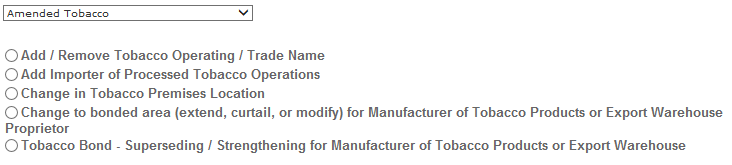 Amended Tobacco - Select this option to see specific amendments for Tobacco permits:Add / Remove Tobacco Operating / Trade NameAdd Importer of Processed TobaccoChange in Tobacco Premise LocationChange to bonded area (extend, curtail, or modify) for Manufacture of Tobacco Products or Export Warehouse ProprietorTobacco Bond - Superseding / Strengthening for Manufacture of Tobacco Products or Export Warehouse Proprietor